+* 	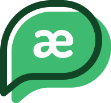 biscuit	parents	ponytail	bit	blonde	pictureband	big	brown	picnic	play	bring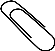 1.	A. best	B. part	C. pie	D. pen2.	A. bow	B. pie	C. back	D. baby3.	A. copy	B. happy	C. beast	D. pull4.	A. bed	B. job	C. pass	D .bull5.	A. ban	B. pet	C. peach	D. pier6.	A.bat	B. beer	C. bye	D. prize7.	A. pig	B. chubby	C. pin	D. pole8.	A. better	B. bobby	C. birthday	D. provide9.	A. pencil	B. pocket	C. boy	D. postcard10.	A. about	B. professional	C. beautiful	D. butterfly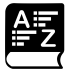 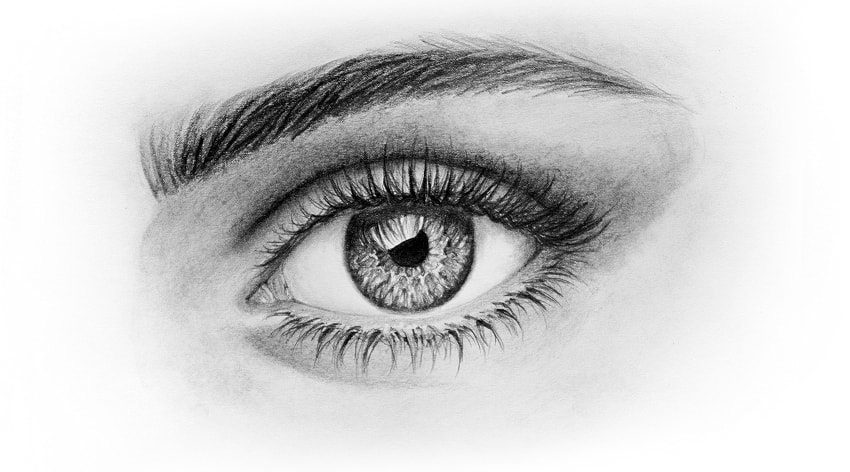 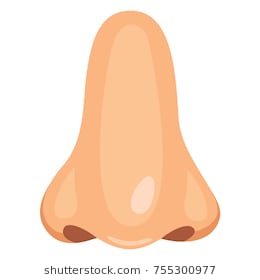 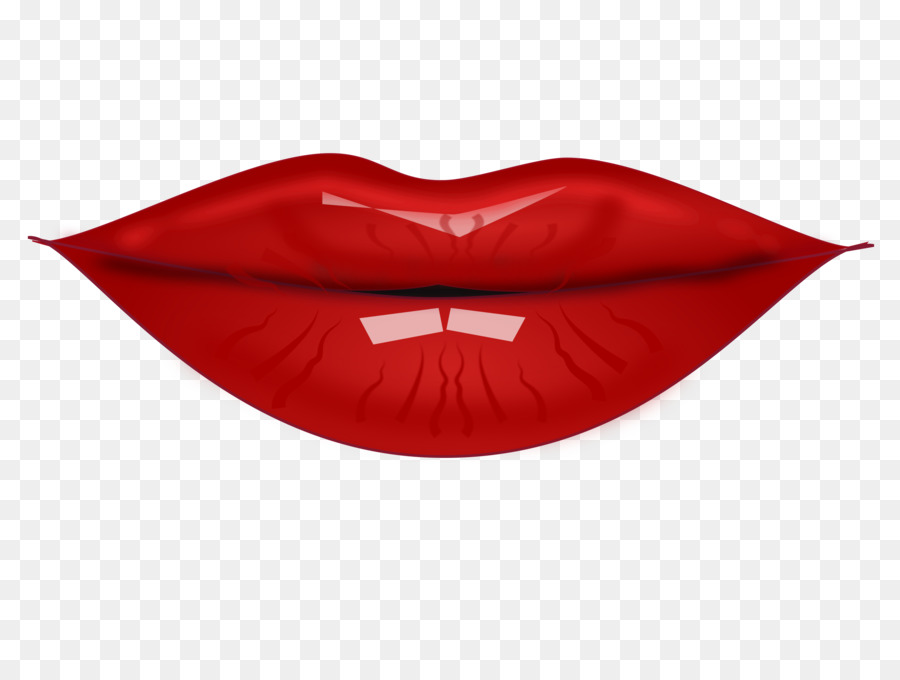 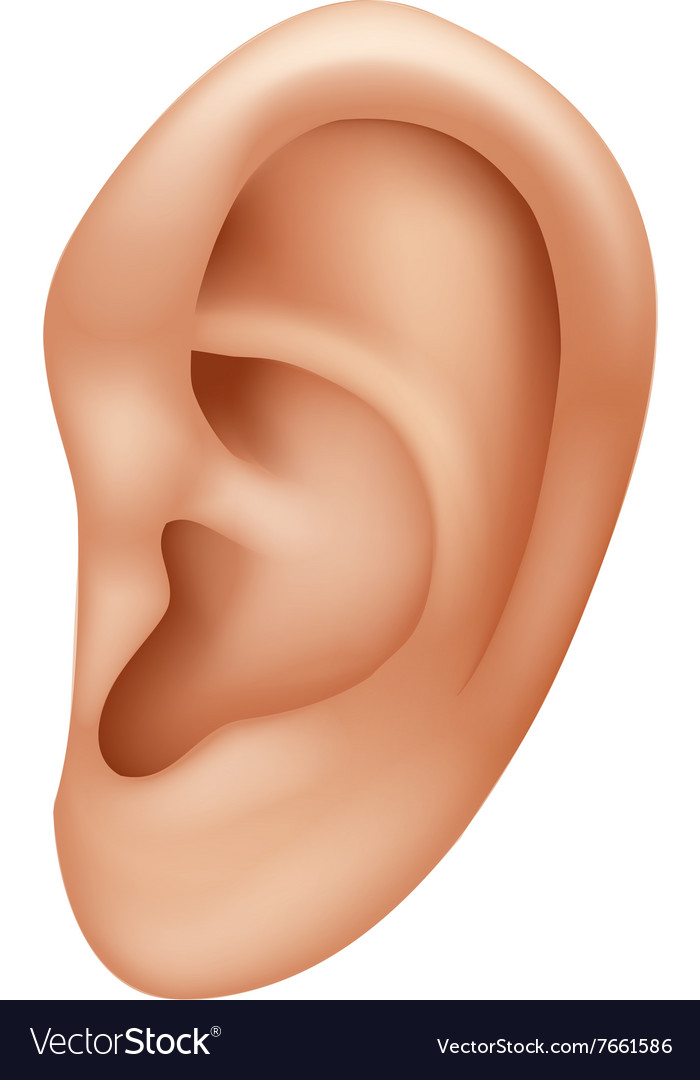 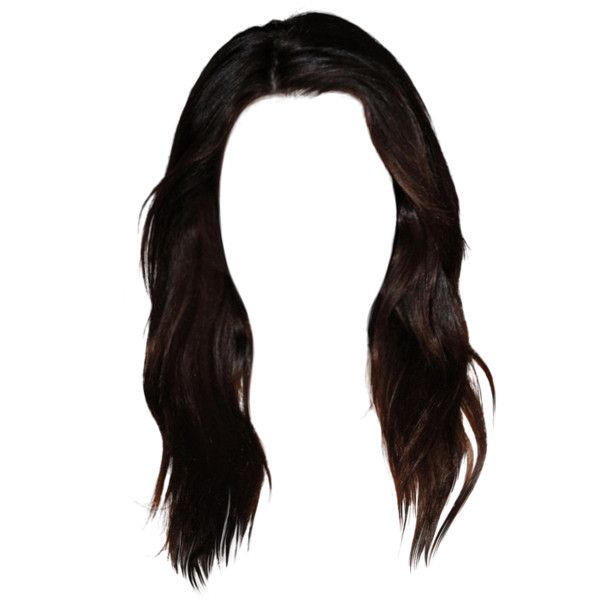 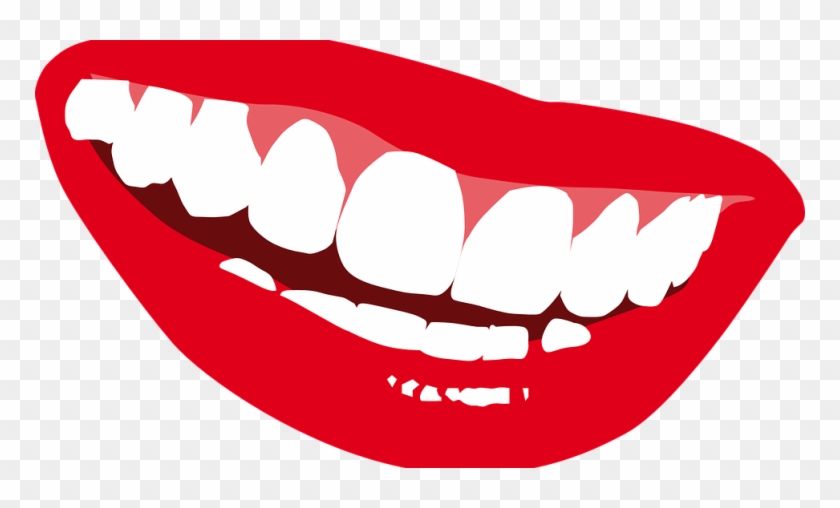 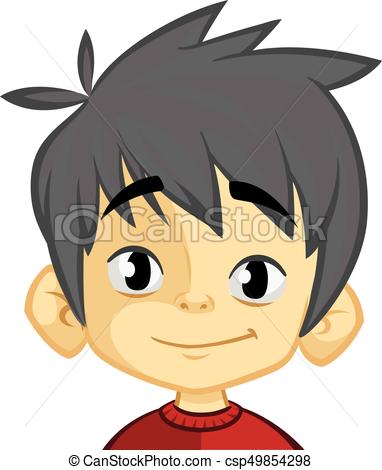 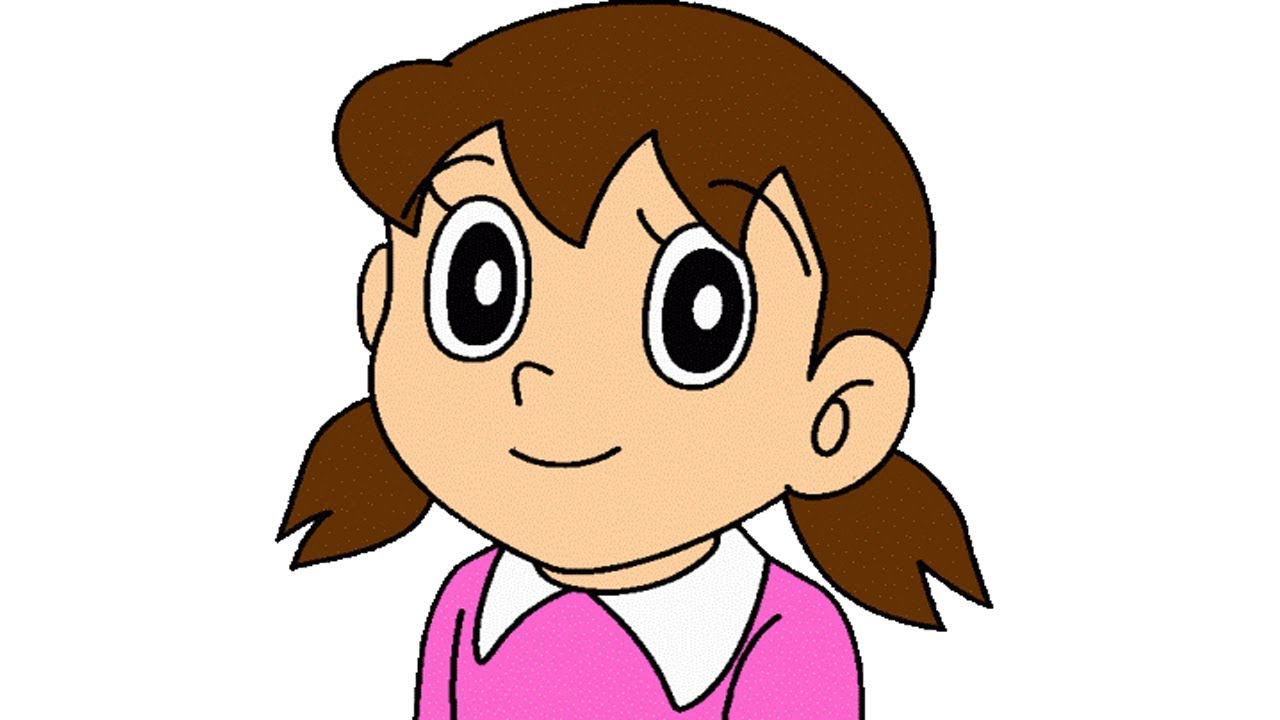 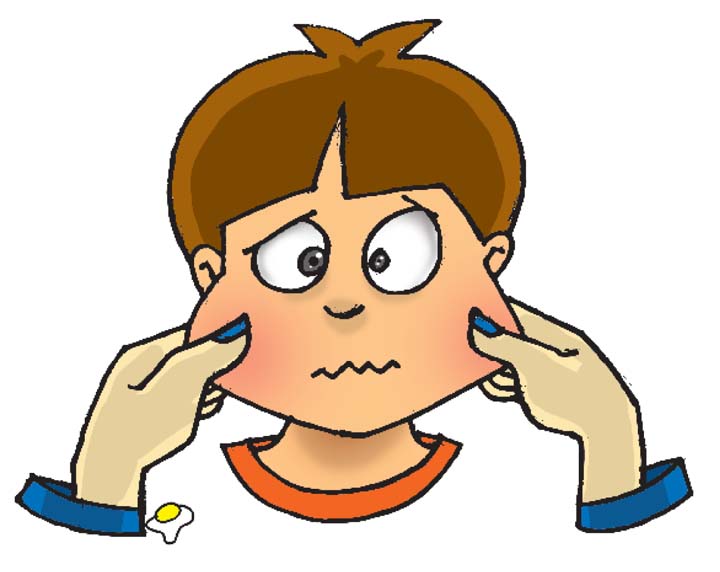 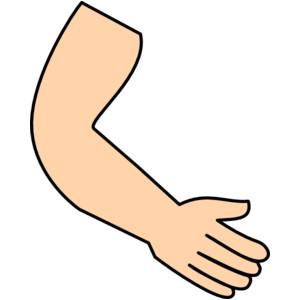 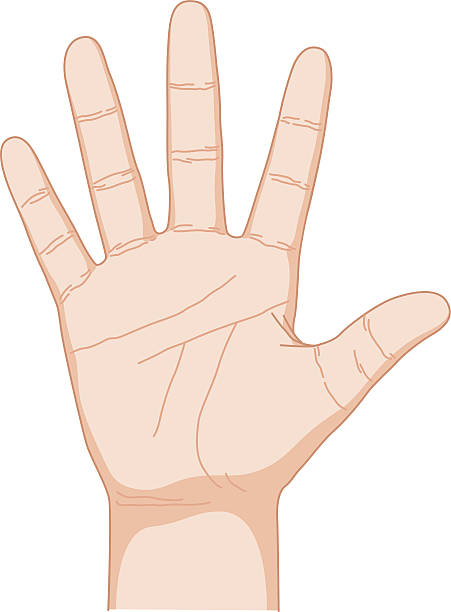 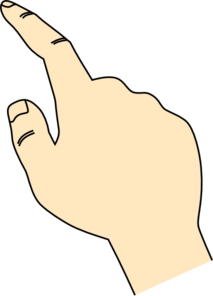 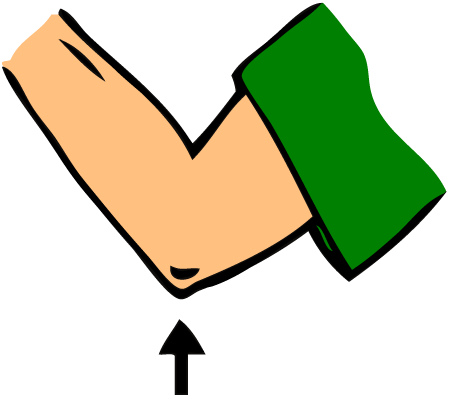 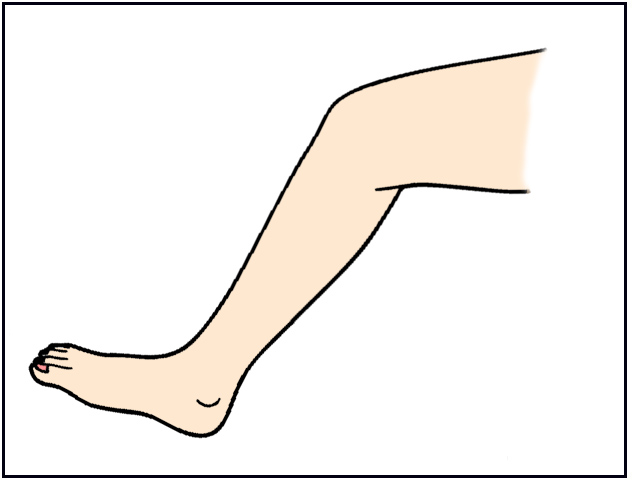 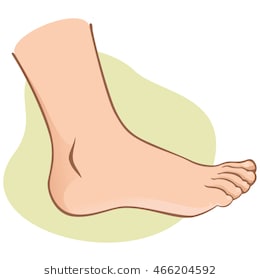 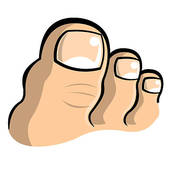 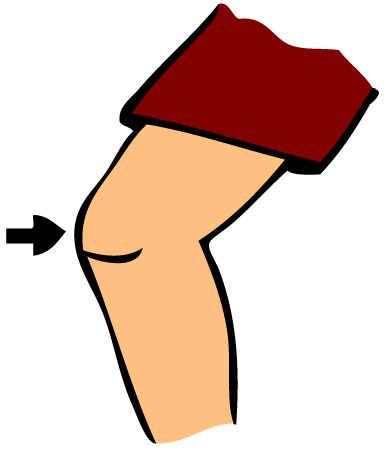 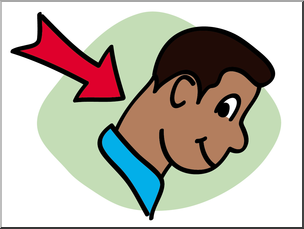 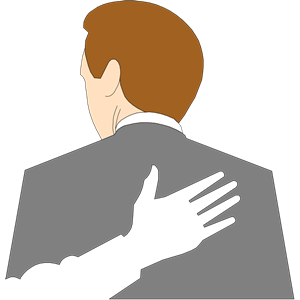 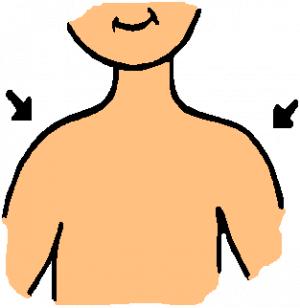 1.	Donata is very friendly/ rude. She has a lot of friends.2.	Mona is very reliable/ creative. She always has new ideas.3.	Ann is a bit interesting/ boring. She never has anything interesting to say.4.	Jully is very funny/ shy. She likes telling jokes.5.	Anna is very serious/sensitive. She cries quickly whenever she watches a romance movie.6.	Lucy is very outgoing/ generous. She likes meeting and talking to people.7.	Joana is very hard-working/ lazy. She never helps with the housework.8.	Jane is very nervous/ impatient. She becomes annoyed if she has to wait for something or someone.9.	Mathew is very active/ helpful. He likes to play sport or do physical things.10.	Helen is a quiet/ curious person. She isn’t very talkative.1.	He’s a little bit 			. He likes to talk a lot.2.	She always has a 				 smile with everyone.3.	Everyone is 			 to me. They often help me when I need.4.	It is 			 to sit on the plane with nothing to read.5.	She is very 			. She writes poetry and paints.6.	It’s a really 			 film; everyone laughs a lot.7.	Children are often 			 at school and he always gets good marks.8.	He is often 			 of people they don’t know.9.	The teacher wants the students to feel 			 about asking questions when they don’t understand.10.	I’m not very 			 at Math. I often make mistakes in calculations.	tooth	foot	shoulder	eye	neck	knee	leg	mouth	cheek	head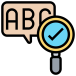 1. Description with be and haveExample	-	He is hard-working. (Anh ấy chăm chỉ.)	-	I am not creative. (Tôi không sáng tạo.)	-	I have a round face. (Tôi có khuôn mặt tròn.)	-	She has a pink notebook. (Chị ấy có quyển vở màu hồng.)2. Present continuous (Thì hiện tại tiếp diễn)a. Formb. UsageThì hiện tại tiếp diễn diễn tả một hành động đang diễn ra tại thời điểm nói.	VD: My mother is cooking in the kitchen now. (Hiện tại mẹ tôi đang nấu ăntrong bếp.)❖	Thì hiện tại tiếp diễn diễn tả một hành động hoặc sự việc đang diễn ra xung quanh thời điểm nói.	VD: Linda is quite busy these days. She’s doing the English project for her school. (Linda is in a restaurant with her friend now.)	(Linda dạo này rất bận. Cô ấy đang làm dự án tiếng Anh cho trường của cô ấy.) (Hiện tại Linda đang ngồi trong nhà hàng với bạn cô ấy.)Thì hiện tại tiếp diễn có thể diễn tả một hành động sắp xảy ra trong tương lai gần (điều này đã được lên kế hoạch).	VD: He is going to Paris. (Anh ấy định đi Paris.)Thì hiện tại tiếp diễn diễn tả một hành động thường xuyên xảy ra lặp đi lặp lại gây sự bực mình hay khó chịu cho người nói. Cách dùng này được dùng với trạng từ “always, continually”.	VD: Tony is careless. He is always losing his keys. (Tom thì bất cẩn.Anh lấy luôn làm mất chìa khoá.)c. Signals	Các trạng từ hay gặp: now, at the present, at the moment, at this time(bây giờ, lúc này)	Các động từ: Look! (Nhìn kìa), Listen(Nghe này); Becareful!(Cẩn thận);Hurry up! (Nhanh lên)d. How to add“ing” after verbsThông thường nhất, ta thêm đuôi -ing vào sau các động từ.	readreading	go goingKhi động từ kết thúc bằng “e”, ta bỏ “e” trước khi thêm “ing”.	havehaving	make making❖	Khi động từ kết thúc bằng “ee”, ta thêm ing mà không bỏ “e”.	seeseeing	agree agreeing❖	Khi động từ kết thúc bằng “ie” ta đổi “ie”->“y” rồi thèm “ing”.	lielying	die dying❖	Khi âm tiết cuối của động từ mang trọng âm và có chứa 1 nguyên âm + 1 phụ âm, ta gấp đôi phụ âm cuối rồi thêm “ing”.	runrunning	permit permittinge. Note	Chúng ta không dùng thì hiện tại tiếp diễn với các động từ thuộc về nhận thức, tri giác hoặc sự sở hữu như: be, see, hear, understand, know, like, want, feel, smell, remember, forget,...Tasử dụng thì hiện tại đơn thay vì hiện tại tiếp diễn trong các trường hợp này.	Example	False: She is being happy.	Correct: She is happy.I. Complete the sentences with forms of be or have.1.	She ____________ long blond hair.2.	He ____________ green eyes. They look so nice.3. He ____________ short blond hair.4.	His eyes ____________ black and quite large.5.	Her eyes’ color ____________ green. It is brown.6.	She ____________ in good-shape. She is a little thin.7.	(she) ____________ straight black hair? - Yes.8.	My uncle ____________ medium-height. He is just a little taller than me.9.	What (John) ____________ on his nose? - Glasses. He is reading a book.10.	(Mai) ____________ short black hair or long brown hair?11.	His mouth is small and he ____________ green eyes.12.	George ____________ short hair like most of men. His hair is quite long and smooth.13.	Miranda’s parents have brown eyes, but she doesn’t. Her eyes ____________ blue.14.	Which is his complexion’s color? (it) ____________ tanned?15.	My grandfather ____________ a moustache. He has got a beard.II. Read the text then give the correct form of verb.	It (0. be) is Sunday evening and my friends and I (1. be) __________ Jane’s birthday party. Jane (2. wear) ___________a beautiful long dress and (3. stand)	 _____ next to her boyfriend. Some guests (4. drink) ______wine or beer in the corner of the room. Some of her relatives (5. dance) ______ in the middle of the room. Most people (6.sit) __________on chairs, (7. enjoy) ________ foods and (8. chat) _______with one another. We often (9. go)	________ to our friends’ birthday parties. We always (10. dress) ________ well and (11. travel) _________by taxi. Parties never (12. make) ________us bored because we like.	III. Complete the text. Use the present simple. My best friend	My best friend is Hannah. She (1. live)		 next door to me. We (2. go)		 to the same school but we are in different classes. 	I (3. walk)		 to school but Hannah (4. go)		by bike, because she always (5. get up)		late. After school we (6. finish)  _____ our homework first, then we (7. listen)		to our favourite music. I (8. like)	 R&B, but Hannah (9.hate)  		it. She (10. think)		 it’s boring. She (11. love) 	rock music. 	1.	He has (long/ grey/ a) beard.	2.	They are (small/ beautiful/ red) flowers.	3.	That car is (big/ a/ modern/ black).	4.	She has (long/ blonde) hair.	5.	My uncle lives in (modern/ big/ brick/ a) house.		……………………………………………………………………………….1. My sister is very seriously and hard-working in her study.
                A             B       C     D2. Ride a bike at the weekend is my best friend's hobby.   A       B           C	       D3. She is very cared, so she always helps her mother do the housework.     A      B                C           D4. My friend has a short brown hair and an oval face.           A  B          C	  D5. Because Nga is very keen on the school's singing competition, she is taking part             A    B                                        C                                   	on it tomorrow.      D6. I have an important maths exam tomorrow afternoon, so I do a lot of maths    A	B		C                                                                    exercises at home this evening.  D7. We have a lot of assignments to do. Therefore, we are going to the cinema                A           B	            C	with you tonight.   D8.  I have new pencil, a pencil sharpener and a pencil case.           A         B     C	           D9. The painting competition will start at his school on the 17th of October.        A	       B    C         D10. She usually plays the piano every Monday evening, but today she watch cartoons        A	B         C                             D             	with her younger sister.11. There are a table, four chairs, two pictures and a vase in the living room.        A	     B	C              D12. There aren't a lot of posters in the wall in his bedroom.        A           B    C          D13. My dog has a long tail, big eyes and a yellow fur.          A   B	        C     D14. She has a birthday party with a big birthday cake and a lot of candles at home       A              B	                     C     Dat present.15. She is short hair and big eyes      A      B     C     D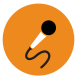 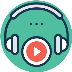 	1.	Tom is funny because he can tell good …………………		2.	Henry looks like a …………………		3.	Daisy is a winner of the school’s …………………competition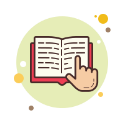 1.	Where is Robert from?2.	How old is he?	3.  Does Robert have any brothers or sisters?	.	What's Robert like?5.	What are Robert’s hobbies?6.	What does he like wearing?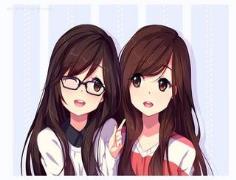 	This _________ my best friend. Her name  _________ Laura. She _________ twelve years old and she _________ in Bristol, England.	Laura _________ very pretty. She _________ straight brown hair and dark brown eyes. Her nose _________ straight and her lips _________ rather thin. Laura _________ medium height, slim and very fit because she learns to dance and she _________ very well.	Laura _________ very friendly and confident and she _________ a great sense of humour. I like being with her because she makes me feel happy and comfortable!	As we know, these special relationship do more than we just get us by. Friends are our concert buddies. They’re the people that come over to trap a mouse that’s in the apartment. They’re the ones who use through relationship blunders and changes at work. Research has also found that friends helps us live longer.	Aristotle once described a true friend as a “single soul dwelling in two bodies”- but what differentiates a true, lasting friendship from the other, temporary social bonds? According to Robert Rowney, D.O., a certified psychiatrist and the director of the Cleveland Clinic mood disorder unit, there are certain habits that genuine friends possess, which make them more like family. And it’s these characteristics- and sometimes even tough love – that create that indescribable bond.1. Friends see us through relationship blunders and changes at work2. Research has found that friend don’t help us live longer3. A true friend is described as “single soul dwelling in two bodies”4. According to Robert Rowney, there are certain habits genuine friends possess.5. Sometimes even tough love can’t create that indescribable bond..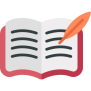 	1.	eyes/ sister/ my/ is/ she/ younger/ and/ short/ has/ round.	→			2.	hard-working/ Lam/ is/ student/ class/ intelligent/ in/ an/ my/ and.	→			3.	her/ Jane/ Paris/ is/ next/ mother/ to/ travelling/ with/ Friday.	→			4.	National Cinema/ we/ Saturday/ are/ to/ the/ going/ this.	→			5.	camping/ is/ next/ my/ class/ in/ weekend/Cuc Phuong forest/ going.	→……………………………………………………………………………………….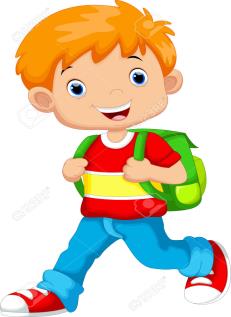 ĐÁP ÁN CHI TIẾT+* 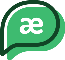 biscuit	parents	ponytail	bit	blonde	pictureband	big	brown	picnic	play	bring1.	A. best	B. part	C. pie	D. pen2.	A. bow	B. pie	C. back	D. baby3.	A. copy	B. happy	C. beast	D. pull4.	A. bed	B. job	C. pass	D .bull5.	A. ban	B. pet	C. peach	D. pier6.	A.bat	B. beer	C. bye	D. prize7.	A. pig	B. chubby	C. pin	D. pole8.	A. better	B. bobby	C. birthday	D. provide9.	A. pencil	B. pocket	C. boy	D. postcard10.	A. about	B. professional	C. beautiful	D. butterfly	1. hard-working 2. friendly	3. fat	4. confident	5.shy	6. boring	7. talkative	8. kind	9. creative	10. fun1. friendly	2. creative	3. boring	4. funny	5. sensitive	6. outgoing	7. lazy	8.impatient	9. active	 10. Quiet	1.leg	2. neck	3. tooth	4. cheek	5. shoulder	6. head	7. foot	8. knee	9. eye	10. mouthI. Complete the sentences with forms of be or have.	1.has	2. has	3. has	4. are	5. is not	6. is not	7. Does she have	8.is	9. does John have	10. Does Mai have	11.has	12. doesn’t have	13. are	14. Is it	15.doesn’t haveII. Read the text then give the correct form of verb.III. Complete the text. Use the present simple. 	1.	He has (long/ grey/ a) beard.	He has a long grey beard		2.	They are (small/ beautiful/ red) flowers.	They are beautiful small red flowers		3.	That car is (big/ a/ modern/ black).	That is a modern big black car		4.	She has (long/ blonde) hair.	She has long blond hair		5.	My uncle lives in (modern/ big/ brick/ a) house.	My uncle lives in a modern big brick house		1. F	2. T	3. F	4. F	5. T	1. jokes	2. baby	3. singingListening transcript:	Hi everyone, I am Sam. I have many friends. But Tom, Henry, Lars and Daisy are my best friends. Tom is thin, tall and very funny. He can tell many good jokes. People like talking to him so much. Henry is short and a bit fat, but he looks cute like a baby. He helps me a lot with my studies. Lars is a special friend because he is very quiet. Daisy is the only girl in my group. She is active. She sings very well and she is a winner of my school’s singing contest.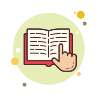 1.	Where is Robert from?	He’s from England	2.	How old is he?	He’s fifteen		3.  Does Robert have any brothers or sisters?	No, he doesn’t.	What's Robert like?	He's very funny and generous	5.	What are Robert’s hobbies?	He loves music and he plays the guitar	6.	What does he like wearing?		He likes wearing jeans and tracksuits.	This ___IS_____ my best friend. Her name  ___IS______ Laura. She _____IS____ twelve years old and she _____IS____ in Bristol, England.	Laura _____IS____ very pretty. She ___HAS______ straight brown hair and dark brown eyes. Her nose __IS_______ straight and her lips ___ARE______ rather thin. Laura _____HAS____ medium height, slim and very fit because she learns to dance and she ___DANCES______ very well.	Laura ____IS_____ very friendly and confident and she ____HAS_____ a great sense of humour. I like being with her because she makes me feel happy and comfortable!	1.	eyes/ sister/ my/is/ she/ younger/ and/ short/ has/ round.	→	My younger sister is short and has round eyes		2.	hard-working/ Lam/ is/ student/ class/ intelligent/ in/ an/ my/ and.	→	Lam is an intelligent and hard -working student in my class.		3.	her/ Jane/ Paris/ is/ next/ mother/ to/ travelling/ with/ Friday.	→	Jane is travelling to Paris with her mother next Friday		4.	National Cinema/ we/ Saturday/ are/ to/ the/ going/ this.	→	We are going to National Cinema this Saturday		5.	camping/ is/ next/ my/ class/ in/ weekend/Cuc Phuong forest/ going.	→My class is going camping in Cuc Phương forest next weekend/b//p/backpenNew wordsTranscriptionMeaningarm/ɑːm/cánh tayear/ɪər/taielbow/ˈelbəʊ/khuỷu tayeye/aɪ/mắtface/feɪs/khuôn mặtfoot/fʊt/bàn chânfur/fɜːr/lôngglasses/glɑːsɪz/kính mắthand/hænd/bàn tayhead/hed/cái đầuknee/niː/đầu gốileg/leg/cẳng chânmouth/maʊθ/miệngneck/nek/cái cổnose/nəʊz/cái mũitail/teɪl/cái đuôitooth/tuːθ/răngcheek/tʃiːk/máfinger/fɪŋgər/ngón tayshoulder/ʃəʊldər/vaitalkative/ˈtɔːkətɪv/nói nhiều, hay nóiclever/ˈklevər/khéo léoboring/ˈbɔːriŋ/tẻ nhạtcreative/kriˈeɪtɪv/sáng tạoshy/ʃaɪ/rụt rè, bẽn lẽnkind/kaɪnd/tốt bụngconfident/ˈkɒnfɪdənt/tự tinhard-working/hɑːd-ˈwɜːkɪŋ/chăm chỉfriendly/frendli/thân thiệnfunny/ˈfʌni/hài hướcshort/ʃɔːt/thấp, lùnlong/lɒŋ/dàiblack/blæd/màu đenblonde/blɒnd/màu vàng hoecurly/ˈkɜːli/quănstraight/streɪt/thẳngchubby/ˈtʃʌbi/mập mạp, mũm mĩmchoir/kwaɪər/đội hợp xướngfirework competition/ˈfaɪəwɜːk kɒmpəˈtɪʃən/cuộc thi pháo hoagreyhound racing/ˈgreɪhaʊnd ˈreɪsɪŋ/đua chófield trip/ˈfiːld trɪp/chuyến đi về vùng quêtemple/ˈtempl/ngôi đềnvolunteer/vɒlənˈtɪər/tình nguyện viênindependent/ɪndɪˈpendənt/độc lậpcurious/kjʊəriəs/tò mòfreedom-loving/friːdəm-ˈlʌvɪŋ/yêu tự doresponsible/rɪˈspɒntsəbl/chịu trách nhiệmreliable/rɪˈlaɪəbl/đáng tin cậysensitive/ˈsentsɪtɪv/nhạy cảmfriendlytalkativekindboringfunconfidentfatshyhard-workingcreative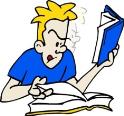 _________________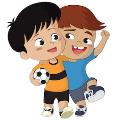 ________________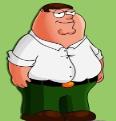 ________________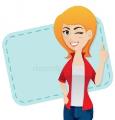 ________________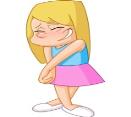 ________________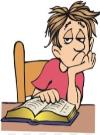 _________________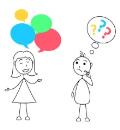 _________________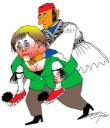 ________________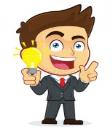 ________________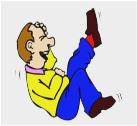 _________________No.DefinitionsWord1.One of the long parts that connect the feet to the rest of the body..........................2.The part of the body between the head and the shoulders..........................3.Any of the hard white structures in the mouth used for biting and chewing food..........................4.Either side of the face below the eyes..........................5.Either of the two parts of the body between the top of each arm and the neck..........................6.The part of the body on top of the neck containing the eyes, nose, mouth and brain..........................7.The lowest part of the leg, below the ankle, on which a person or an animal stands..........................8.The joint between the top and bottom parts of the leg where it bends in the middle..........................9.Either of the two organs on the face that are used for seeing..........................10.The opening in the face used for speaking, eating, etc......................a. Bea. BeCâu khẳng địnhI + am + adjYou, we, they + are + adjHe, she, it + is + adjCâu phủ địnhI + am not + adjYou, we, they + aren’t + adjHe, she, it + isn’t + adjCâu nghi vấnAm + I + adj?Are + you, we, they + adj?Is + he, she, it + is + adj?b. Haveb. HaveCâu khẳng địnhI, you, we, they + have +...He, she, it + has + ...Câu phủ địnhI, you, we, they + haven’t +...He, she, it + hasn’t + ...Câu nghi vấnHave + I, you, we, they + ...?Has + he, she, it +...?(+)I + am + V-ing.You, we, they + are + V-ing.He, she, it + is + V-ing.(-)I am not + V-ing.You, we, they + aren’t + V-ing.He, she, it + isn’t + V-ing.(?)Am + I + V-ing?Are + you, we, they + V-ing?Is + he, she, it + V-ing?1. What are you doing this weekend?They are dark brown.2. What does your English teacher look like? . It’s Sandra. She is my new friend3. What is Mary like?I’m visiting my grandparents4. Can you help me with my homework, please?She’s slim and has long blond hair and blue eyes.5. Where are the kids?Sound great! I’d be happy to6. Would you like to join our party on Sunday?They are playing in the playground7. What colour are his eyes?She’s kind, active and sensitive8. Who is that girl?. Sorry, I can’t. I’m busyDo you have a best friend?……………………………………..What’s her/his name?……………………………………..What does she /he look like?……………………………………..Is she beautiful/he handsome?……………………………………..What colour are her/his eyes?……………………………………..When and where did you meet her/him?……………………………………..……………………………………...Why do you like her/him?……………………………………..Can you introduce me to her/him?………………………………………..……………………………………..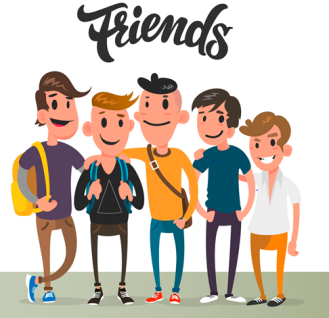 Sam has more than 4 best friends	………………………	Tom is tall, but Henry is short.	………………………		3.	Henry doesn’t help Sam study.		………………………Lars is talkative.	………………………		5.	Daisy sings well.		  ………………………/b//p/backpen1.are4. are drinking7. enjoying10. dress2. is wearing5. are dancing8. chatting11. travel3. standing6. are sitting9. go12. make1. lives4. goes7. listen10. thinks2. go5. gets up8. like11. loves3. walk6. finish9. hates1.A6.C11.A16.C2.A7.C12.C17.B3.B8.A13.D18.B4.B9.B14.A19.A5.D10.D15.A20.B1. What are you doing this weekend?1-HThey are dark brown.2. What does your English teacher look like? 2-I. It’s Sandra. She is my new friend3. What is Mary like?3-LI’m visiting my grandparents4. Can you help me with my homework, please?4-MShe’s slim and has long blond hair and blue eyes.5. Where are the kids?5-KSound great! I’d be happy to6. Would you like to join our party on Sunday?6-JThey are playing in the playground7. What colour are his eyes?7-FShe’s kind, active and sensitive8. Who is that girl?8-A. Sorry, I can’t. I’m busyDo you have a best friend?……………………………………..What’s her/his name?……………………………………..What does she /he look like?……………………………………..Is she beautiful/he handsome?……………………………………..What colour are her/his eyes?……………………………………..When and where did you meet her/him?……………………………………..……………………………………...Why do you like her/him?……………………………………..Can you introduce me to her/him?………………………………………..……………………………………..1. T2. F3.T4. T5. F